Приложение 1         Исторические места г. Серпухов1.Дом Коншина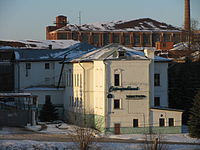 2.Дом Коншина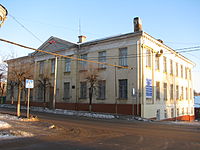 3.Ансамбль жилых палат и двух жилых домов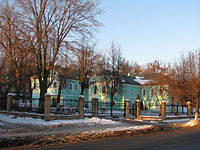 4.Усадьба купца Серикова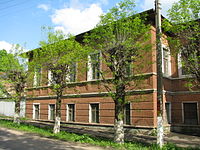 5.Ансамбль торговой площади: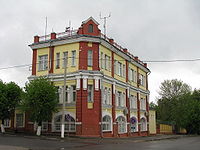 5.северный корпус торговых рядов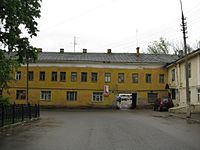 5.восточный корпус торговых рядов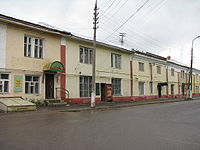 5.здание Гостиного двора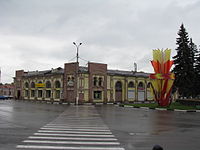 6.Комплекс парусиновой мануфактуры купца Кишкина, в 1919 году размещался штаб Южного фронта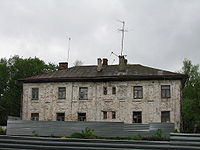 7.Усадьба Воронина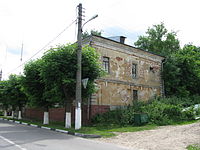 8.Палаты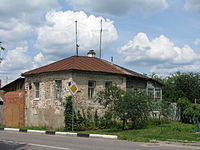 9.Серпуховский историко-художественный музей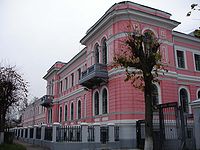 10.Старообрядческая церковь Покрова пресвятой Богородицы Старопоморского-федосеевского согласия 1912 г.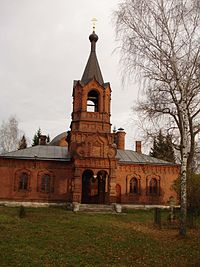 11.Корпус парусиновой мануфактуры купца Серикова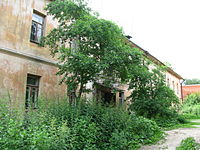 12.Высоцкий монастырь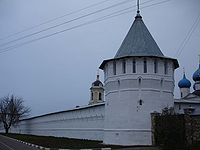 13.Распятский монастырь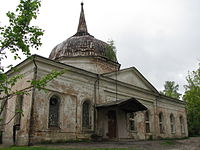 14.Усадьба Соллогубов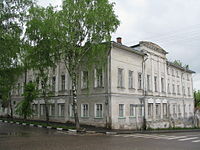 15.Церковь Троицы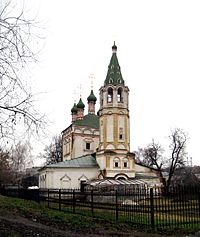 16.Церковь Ильи Пророка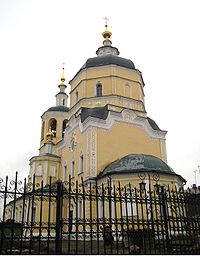 17.Церковь святителя Николая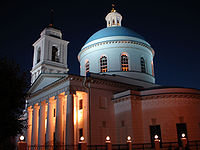 18.Здание Серпуховской земской управы (здесь в здании 1-го Дома Советов 26 ноября 1917 года состоялся пленум городского Совета и выступали в 1919 году — Михаил Иванович Калинин, в 1920 году — Джон Рид)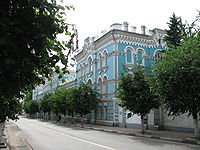 19.Здание дома Энтиной, в котором в 1905—1907 годах проходили нелегальные собрания большевиков.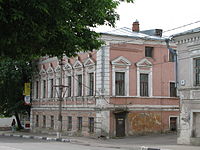 20.Церковь Сретения Господня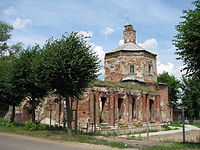 21.Серпуховский кремль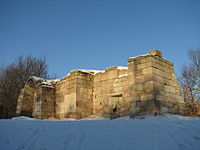 22.Троицкий собор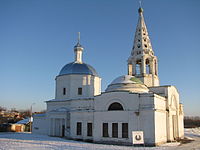 23.Здание, где в городском театре выступали 10 февраля 1924 года М. И. Калинин, в 1925 году — Клара Цеткин, в 1929 году —А. В. Луначарский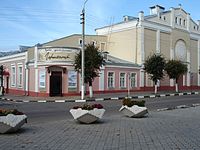 